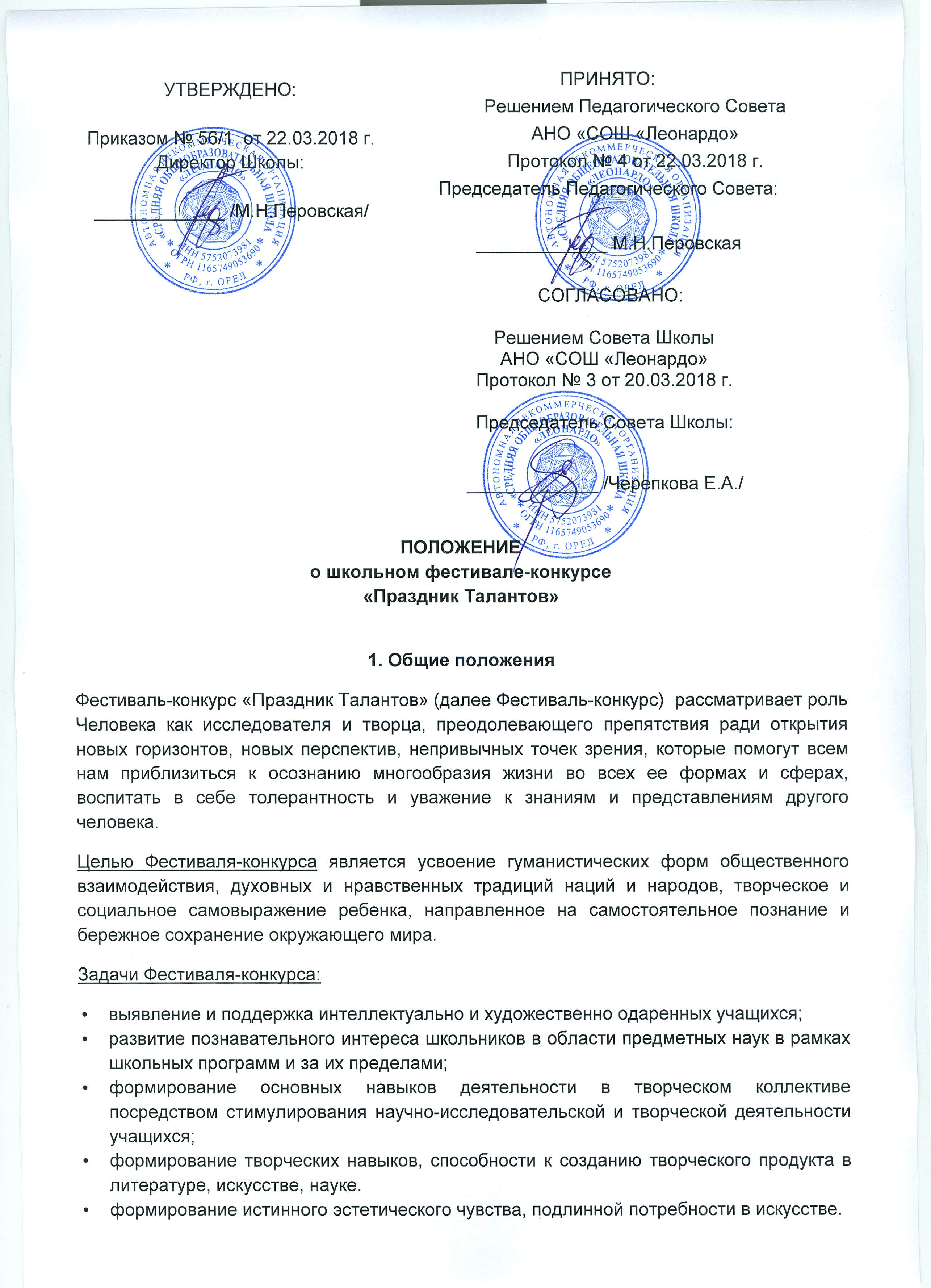 расширение возможностей индивидуальной работы с детьми;создание условий для сотрудничества семьи и школы; организация проектно-исследовательской деятельности школьников.2. Порядок организации Фестиваля-конкурса.2.1. В Фестивале-конкурсе на добровольной основе принимают участие учащиеся 1-11 классов АНО СОШ «Леонардо».2.2. Фестиваль-конкурс проводится в следующих номинациях:        - конкурс чтецов        - конкурс солистов-вокалистов        - конкурс вокальных групп        - конкурс исполнителей на различных музыкальных инструментах        - конкурс танцоров         - конкурс художников        - конкурс изобретателей        - конкурс прикладного творчества (поделки)        - конкурс сочинителей        - конкурс «Авторское произведение».2.3. Порядок проведения конкурсов в рамках Фестиваля - конкурса:Отборочный тур проводится в форме классных концертов в актовом зале школы, на которых могут присутствовать  зрители.Финальные туры творческих конкурсов проводятся  в отдельные дни по номинациям: «Художественное чтение», «Исполнители на музыкальных инструментах», «Солисты-вокалисты». Конкурс в номинации «Художники» проводится в течение месяца на уроках ИЗО (не более 3-х уроков). Тема рисунков и техника выполнения работ  заранее выбирается жюри и объявляется участникам. Время, выделенное на создание творческой работы в данной номинации – 3 часа. Работы, выполненные не на уроках  Школы, не оцениваются в конкурсе, но могут участвовать в выставке рисунков.   Конкурс в номинации «Сочинители» является частью  тематических уроков  «Дня Леонардо». Время, выделенное на создание творческой работы в данной номинации, определяется дополнительно исходя из возраста участников и особенностей  урока.На конкурс в номинации «Авторское произведение» участники представляют собственное авторское литературное  произведение: стихотворение, рассказ, книгу и т.д. Работы, представленные на конкурс изобретателей и на конкурс прикладного творчества, выполняются учащимися дома самостоятельно и  представляются в форме выставки в классных кабинетах. Время проведения выставок  объявляется жюри дополнительно. 2.4. Конкурсные номера и работы, представленные в рамках Фестиваля, оцениваются жюри. Состав жюри ежегодно утверждается приказом директора на основании решения Педагогического Совета Школы. 3. Общие критерии оценки конкурсных работ:    3.1. Соответствие работ цели и задачам Фестиваля-конкурса;    3.2. Яркость, образность, эмоциональность конкурсной работы;    3.3. Оригинальность замысла, мастерство воплощения;    3.4. Сценическая культура и исполнительский уровень (для концертных номеров);    3.5. Фантазия в употреблении материалов изготавливаемых изделий, нетрадиционное, нестандартное применение известных материалов (для конкурса изобретателей и конкурса прикладного творчества);   3.6. Отдельно отмечаются и приветствуются групповые  проекты.   3.7. Конкурс проводится в трех возрастных категориях: Учащиеся 1-4 классов;Учащиеся 5-8 классов;Учащиеся 9-11 классов.3.8. Отдельные критерии оценки в номинации «Художественное чтение»:Участники представляют прозу, поэзию, литературно-музыкальную композицию.3.9. Отдельные критерии оценки в номинации «Солисты-вокалисты»:3.10. Отдельные критерии оценки в номинации «Вокальные группы»3.11. Отдельные критерии оценки в номинации «Исполнители на музыкальных инструментах» и «Инструментальные ансамбли»: В рамках Фестиваля участники представляют музыкальное произведение, исполненное на любом музыкальном инструменте, индивидуально или в составе ансамбля.3.12. Отдельные критерии оценки в номинации «Танец»:3.13. Отдельные критерии оценки в номинации «Художники»3.14. Отдельные критерии оценки в номинации «Прикладное творчество» (поделки).На конкурс представляются работы, выполненные учащимися самостоятельно или совместно с родителями.. Отдельные критерии оценки в номинации «Изобретатели».На конкурс представляются работы, выполненные учащимися самостоятельно или совместно с родителями.3.15. Отдельные критерии оценки в номинации «Сочинители».3.16. Отдельные критерии оценки в номинации «Авторское произведение»4. Подведение итогов, награждение победителей  и призеров:  4.1. По результатам конкурсов в соответствии с набранными баллами жюри выявляет победителей  и призеров в номинациях, установленных п. 2.2. настоящего Положения.  4.2. В отдельных случаях жюри оставляет за собой право присваивать статус «Победитель» нескольким  участникам, а также не присваивать его вообще.   4.3.  Награждение победителей и призеров производится на традиционном ежегодном Гала-Концерте Школы «Леонардо».4.4.  В программу Итогового концерта Праздника Талантов и Гала-концерта включаются наиболее интересные номера, соответствующие тематике мероприятий.Критерии оценкиМаксимальное количество балловГрамотный подбор репертуара, его соответствие возрасту чтеца.5 балловСложность исполняемого произведения (объем, стилистические особенности)5 балловКультура сценического поведения.5 балловСтепень подготовки конкурсанта: четкость и осмысленность произношения, качество дикции, владение речевой интонацией.5 балловСтепень художественного воплощения: полнота и выразительность раскрытия темы, артистизм, эстетика сценического костюма, использование дополнительных средств( музыка, видеоряд)5 балловКритерии оценкиМаксимальное количество балловЧистота интонации и качество звучания.5 балловКрасота тембра и сила голоса.балловКультура сценического поведения: взаимодействие с концертмейстером, органичность движения, артистизм, эстетика сценического костюма.5 балловСложность произведения, его соответствие возрасту и уровню подготовки исполнителя.5 балловОригинальность замысла, самостоятельность в выборе произведения, мастерство воплощения,  исполнительская индивидуальность.5 балловКритерии оценкиМаксимальное количество балловРитмический, интонационный и образный ансамбль, уровень взаимодействия участников.5 балловСложность репертуара, соответствие исполнительским возможностям и возрастной категории исполнителей. 5 балловКультура сценического поведения: органичность движения, эстетика сценического костюма, артистизм.5 балловОригинальность замысла, мастерство воплощения.5 балловКритерии оценкиМаксимальное количество балловТехника исполнения: штрихи,  качество звукоизвлечения, чистота интонации, ритмичность, штрихи,  позиционность, виртуозность исполнения.5 балловСложность репертуара.5 балловСоздание художественного образа: выразительность, эмоциональность исполнения, чувство формы, динамическое развитие.5 балловОригинальность замысла, самостоятельность в выборе произведения. 5 балловОбщее впечатление от исполнения, сыгранность участников (для ансамблей)5 балловКритерии оценкиМаксимальное количество балловИсполнительское мастерство (чистота исполнения технических приёмов, ритмический рисунок, синхронность), артистизм (воплощение художественного образа).5 балловКомпозиционное построение номера (композиция должна соответствовать названию танца и выражать какую-либо идею; владение сценическим пространством, рисунок танца), оригинальность хореографического замысла.5 балловКостюм и сценическое оформление танца. (качество музыкального сопровождения, реквизит, культура поведения на сцене)5 балловСоответствие хореографии и музыкального сопровождения возрасту и подготовке танцоров.5 балловКритерии оценкиМаксимальное количество балловСоответствие содержания работы заявленной тематике.5 балловХудожественное мастерство (выбор техники, композиция рисунка, качество выполнения работы).5 балловОригинальность замысла.5 балловКритерии оценкиМаксимальное количество балловОригинальность воплощения, использование нестандартных материалов, возможность практического использования.5 балловХудожественное мастерство (техника и качество исполнения работы)5 балловСоответствие творческого уровня возрасту автора.5 балловКритерии оценкиМаксимальное количество балловОригинальность идеи, возможность практического использования.5 балловХудожественное мастерство (техника и качество исполнения работы), использование нестандартных материалов.5 балловПрезентация работы: описание законов и явлений, положенных в основу изобретения, демонстрация практической значимости.5 балловКритерии оценкиМаксимальное количество балловСоответствие содержания работы заявленной теме5 балловЦельность, логичность и соразмерность композиции.5 балловВоплощение в работе собственной  позиции, наличие аргументации.5 балловИспользование изобразительно-выразительных средств языка, точность и ясность речи.5 балловОригинальность мысли.5 балловКритерии оценкиМаксимальное количество балловВыдержанность стиля, раскрытие темы.5 балловСамобытность произведения, оригинальность сюжета.5 балловЛогика, последовательность повествования.5 балловВладение художественными средствами языка, точность и ясность речи.5 балловОригинальность мысли.5 балловЭстетика и оригинальность оформления (иллюстрации, титульный лист, аккуратность исполнения работы)5 баллов